GLASOVIKoliko črk ima slovenska abeceda? ____________Koliko glasov ima slovenski knjižni jezik? ___________Katere samoglasnike imamo v slovenskem jeziku?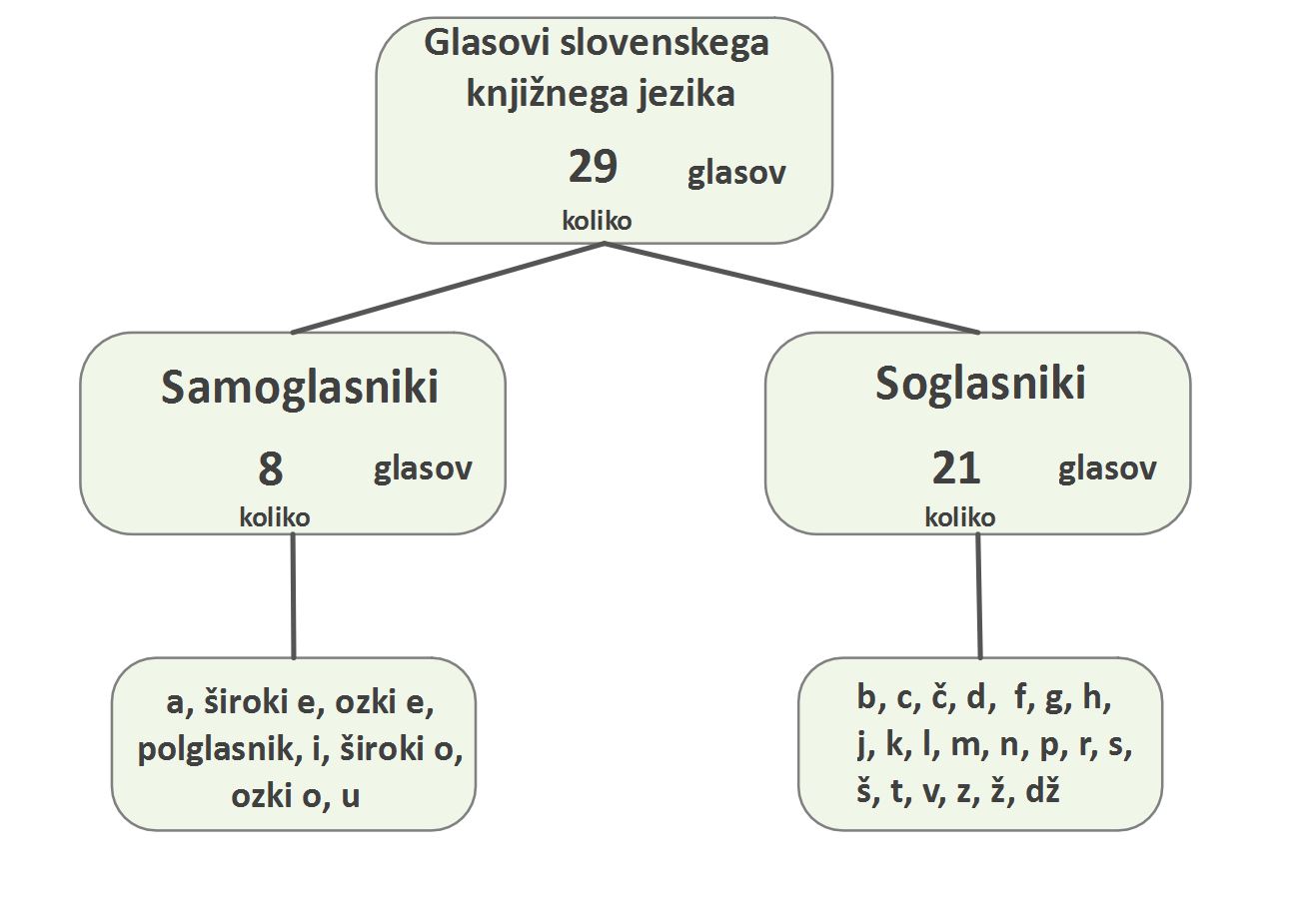 Zapiši pravilo, kako pravilno uporabljamo predloga s/z. Dodaj nekaj primerov.Zapiši pravilo, kako pravilno uporabljamo predloga k/h. Dodaj nekaj primerov.